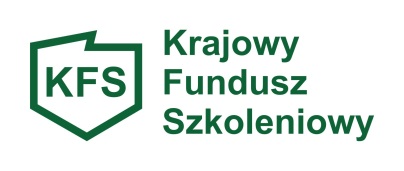 Ankieta dla pracodawcybadająca zapotrzebowanie na kształcenie ustawiczne pracowników i pracodawców ze środków rezerwy Krajowego Funduszu Szkoleniowego w roku 2024(Nabór wniosków pracodawców na środki rezerwy KFS odbędzie się w II POŁOWIE 2024r.                     po wydatkowaniu limitu podstawowego)1.Nazwa pracodawcy……………….………………………...……………………...…….……………………………………………………..………………………………..……...………….……...……………………………2.  Adres siedziby pracodawcy……………………….………………………...………………………….…....…………………………………………………………………………...…...…..…………..……………….………3. Miejsce prowadzenia działalności………………………………...…………………..….……………………..4. Imię i nazwisko, stanowisko osoby wyznaczonej do kontaktu z Urzędem: ……………...……………………...……………………...….....…..............……………………………...………nr telefonu …….…………………..….                                      e-mail………..….……………….…………........5.Informuję o zapotrzebowaniu na kształcenie ustawiczne pracowników i pracodawców ze środków                          rezerwy Krajowego Funduszu Szkoleniowego w roku 2024 w następujących priorytetach rezerwy KFS: ……………                                                                                       …..........................................         (data)                                                                                                                                                                    (pieczątka i podpis pracodawcy lub osoby                                                                                                                                                                         upoważnionej do reprezentowania  pracodawcy)Priorytet rezerwy KFSLiczba osóbKoszt wsparcia ze środków rezerwy KFS dla 1 osoby w złKoszt wsparcia ze środków  rezerwy KFS  ogółem w złWsparcie kształcenia ustawicznego pracowników Centrów Integracji Społecznej, Klubów Integracji Społecznej, Warsztatów Terapii Zajęciowej, Zakładów Aktywności Zawodowej, członków lub pracowników spółdzielni socjalnych oraz pracowników zatrudnionych w podmiotach posiadających status przedsiębiorstwa społecznego wskazanych na liście/rejestrze przedsiębiorstw społecznych prowadzonym przez MRiPS.B. Wsparcie kształcenia ustawicznego osób z orzeczonym stopniem niepełnosprawności.Wsparcie kształcenia ustawicznego osób, które mogą udokumentować wykonywanie przez co najmniej 15 lat prac w szczególnych warunkach lub o szczególnym charakterze, a którym nie przysługuje prawo do emerytury pomostowej.D. Wsparcie kształcenia ustawicznego w obszarach/branżach kluczowych dla rozwoju powiatu/województwa wskazanych w dokumentach strategicznych/planach rozwoju.  (W dniu ogłoszenia naboru wniosków pracodawców, zostaną ogłoszone przeważające kody PKD, które będą warunkiem dostępu  do niniejszego  priorytetu)Razem 